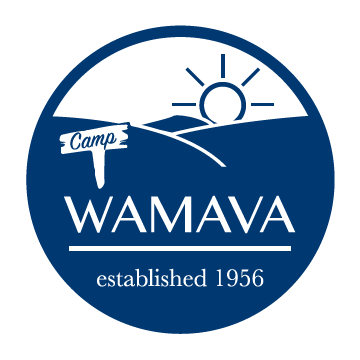 The primary responsibility of junior staff will be keeping the kitchen and campgrounds clean. They will also have the opportunity to serve other needs of camp. Applicants must be at least 15 years old by the calendar year’s end AND a rising 10th, 11th, or 12th grader.Junior staff are expected to arrive by 4pm on Sunday of their assigned week through 9am Saturday.Please email completed application as a PDF or Word attachment to director@wamava.com You must register for one week as a camper prior to submitting a junior staff application.  After you submit the application, the director will send a confirmation email informing you of your assigned volunteer week. Thanks for volunteering at Camp WaMaVa!Contact InformationContact InformationNameEmailPhoneBirthday (mm/dd/yy)Grade (as of Fall 2022)Parent/Legal Guardian NameParent/Legal Guardian EmailWeek of Availability to Junior StaffIf more than one week available, rank by preference (1 = highest)Week of Availability to Junior StaffIf more than one week available, rank by preference (1 = highest)Week 1 (Jun 19 – Jun 25)(_)Week 2 (Jun 26 – Jul 2)(_)Week 3 (Jul 3 – Jul 9)(_)Week 4 (Jul 10 – Jul 16)(  )